Об объектах учёта реестра муниципального имуществаСтаронижестеблиевского сельского поселения Красноармейского района, подлежащих опубликованию в информационно – телекоммуникационной сети «Интернет»Во исполнение поручения Президента Российской Федерации от 15 мая 2018 года № Пр-817ГС, в  целях выполнения решений, принятых на  заседании Совета по содействию развития малого и среднего предпринимательства при полномочном представителе Президента Российской Федерации в Южном федеральном округе, на основании решения Совета Старонижестеблиевского сельского поселения Красноармейского района от  2 февраля 2017 года № 36/5 «Об утверждении положения о порядке управления и распоряжения имуществом, находящимся в муниципальной собственности Старонижестеблиевского сельского поселения Красноармейского района»   постановляю:1. Установить объём сведений об объектах учёта реестра муниципального имущества Старонижестеблиевского сельского поселения Красноармейского района, подлежащих опубликованию в информационно - телекоммуникационной сети «Интернет», а также сроки размещения, порядок актуализации сведений, согласно приложению.2. Контроль за выполнением настоящего постановления возложить на  заместителя главы Старонижестеблиевского сельского поселения Красноармейского района Е.Е. Черепанову.3. Постановление вступает в силу со дня его обнародования.ГлаваСтаронижестеблиевскогосельского поселенияКрасноармейского района                                                                         В.В. НовакПРИЛОЖЕНИЕ      к постановлению администрации Старонижестеблиевскогосельского поселенияКрасноармейского района  «___» ______ 2018 г № ___Сведения об объектах учёта реестра муниципального имуществаСтаронижестеблиевского сельского поселения Красноармейского района, подлежащих опубликованию в информационно-телекоммуникационной сети «Интернет»Начальник отдела побухгалтерскому учету и финансам,главный бухгалтер администрацииСтаронижестеблиевскогосельского поселенияКрасноармейского района     						     Т.А. Коваленко2ЛИСТ СОГЛАСОВАНИЯк проекту постановления администрации Старонижестеблиевского сельского поселения Красноармейского района от ______________________ № _____ «Об объектах учёта реестра муниципального имуществаСтаронижестеблиевского сельского поселения Красноармейского района, подлежащих опубликованию в информационно – телекоммуникационной сети «Интернет»Проект подготовлен и внесен: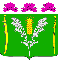 АДМИНИСТРАЦИЯСТАРОНИЖЕСТЕБЛИЕВСКОГО СЕЛЬСКОГО ПОСЕЛЕНИЯ КРАСНОАРМЕЙСКОГО РАЙОНАПОСТАНОВЛЕНИЕАДМИНИСТРАЦИЯСТАРОНИЖЕСТЕБЛИЕВСКОГО СЕЛЬСКОГО ПОСЕЛЕНИЯ КРАСНОАРМЕЙСКОГО РАЙОНАПОСТАНОВЛЕНИЕ«01»   11   2018 г.№ 167станица Старонижестеблиевскаястаница СтаронижестеблиевскаяНаименование набора открытых данныхИнформация об объектах недвижимого имущества, находящихся в реестре муниципального имущества Старонижестеблиевского сельского поселения Красноармейского районаОписание набора открытых данныхНаименование объекта недвижимости, адрес (местоположение) объекта недвижимости, кадастровый номер объекта, характеристики объекта (площадь объекта недвижимости, протяженность объекта недвижимости), целевое назначение объекта, сведения об установленных ограничениях (обременениях)Владелец набора открытых данныхАдминистрация Старонижестеблиевское сельское поселение Красноармейского районаОтветственное лицоЛ.Е. КорневаНомер телефона ответственного лица8(86165)97-2-98Адрес электронной почты ответственного лица http://stbkrs@yandex.ruГиперссылка (URL) на открытые данныеhttp://snsteblievskaya.ru/munitsipalnye-uslugi/1821-svedeniya-o-munitsipalnom-nedvizhimom-imushchestve-staronizhesteblievskogo-selskogo-poseleniya-krasnoarmejskogo-rajona-po-sostoyaniyu-na-01-01-2018-godaЧастота обновления набора открытых данных (периодичность размещения и сроки обновления набора открытых данных)Актуализация информации не реже одного раза в полугодие (II квартал, IV квартал)Начальником отдела по бухгалтерскому учету и финансам, главный бухгалтер администрацииСтаронижестеблиевского сельского поселенияКрасноармейского районаТ.А. КоваленкоПроект согласован:Заместитель главыСтаронижестеблиевского сельского поселенияКрасноармейского районаЕ.Е. ЧерепановаНачальник общего отдела администрации Старонижестеблиевского сельского поселения Красноармейского района Н.В. Супрун